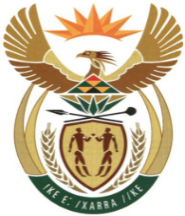 MINISTRYMINERAL RESOURCES AND ENERGYREPUBLIC OF SOUTH AFRICAPrivate Bag X 59, Arcadia, 0007, Trevenna Campus, Building 2C, C/o Meintjes & Francis Baard Street, Tel: +27 12 406 7612, Fax: +27 12 323 5849Private Bag X9111 Cape Town 8000, 7th Floor, 120 Plein Street Cape Town, Tel: +27 21 469 6425, Fax: +27 21 465 5980	Memorandum from the Parliamentary OfficeNational Assembly: 960		Please find attached a response to Parliamentary Question for written reply asked by Mr J R B Lorimer (DA) to ask the Minister of Mineral Resources and Energy: Mr Tseliso MaqubelaDeputy Director General: Mineral and Petroleum Regulation………………/………………/2021Recommended/ Not RecommendedAdv. T.S MokoenaDirector General: Department of Mineral Resources and Energy………………/………………/2021Approved / Not Approved Mr. S.G MantasheMinister of Mineral Resources and Energy ………………/………………/2021960.	Mr J R B Lorimer (DA) to ask the Minister of Mineral Resources and Energy: Whether it is the official position of his department that applicants for mineral prospecting rights have to fulfil Broad-Based Black Economic Empowerment requirements for mineral prospecting rights to be granted, as indicated in the presentation before the Portfolio Committee on Mineral Resources and Energy on 3 March 2021; if not, what is the position in this regard; if so, what are the relevant details? NW1127EReplySection 17(4) of the MPRDA (as amended) provides that the Minister may, having regard to the type of mineral concerned and the extent of the proposed prospecting project, request the applicant to give effect to the provisions of section 2(d) of the Act, by substantially and meaningfully expanding opportunities to Historical Disadvantaged South Africans to benefit from the exploitation of the nations mineral and petroleum resources development.    